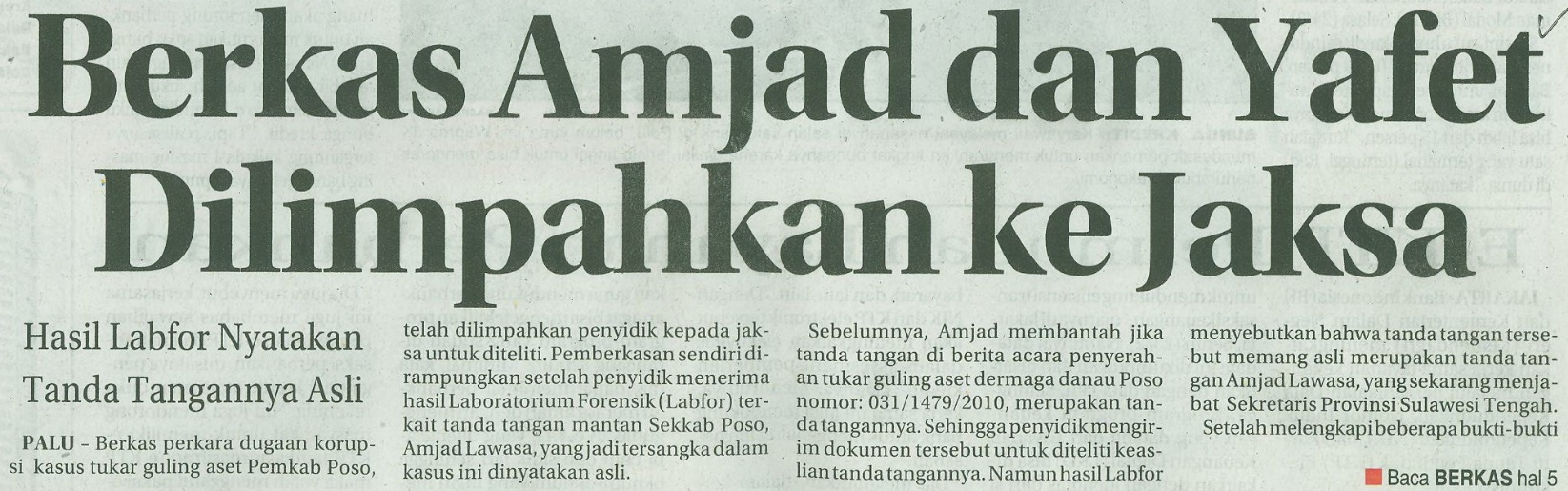 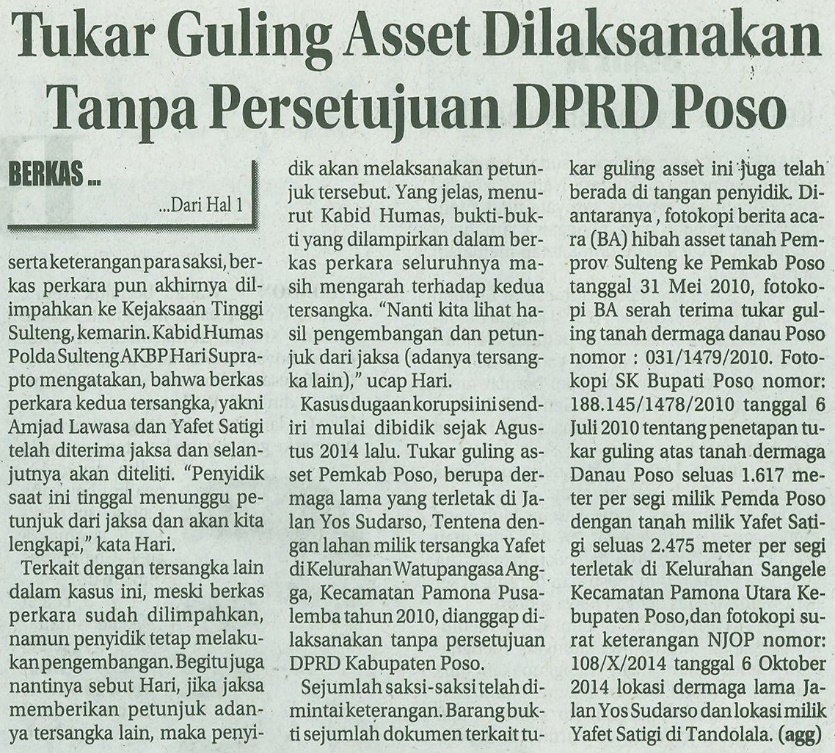 Harian    :Radar SultengKasubaudSulteng IIHari, tanggal:Rabu, 25 Februari 2015KasubaudSulteng IIKeterangan:Berkas amjad dan yafet dilimpahkan ke jaksaKasubaudSulteng IIEntitas:PosoKasubaudSulteng II